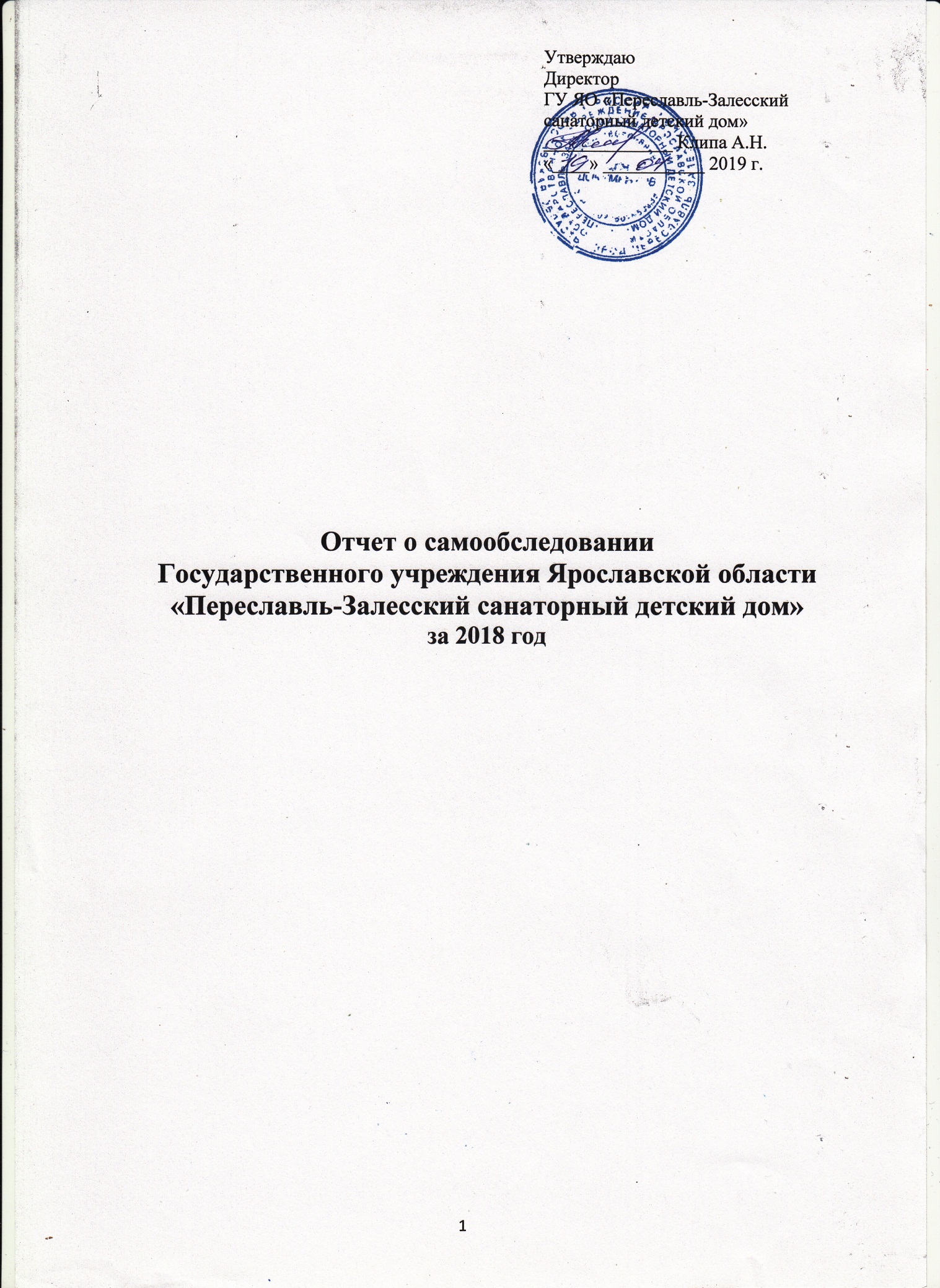 	СодержаниеРаздел 1. Общие сведения об организацииРаздел 2. Система управления ГУ ЯО «Переславль-Залесский санаторный детский дом»Раздел 3. Организация  и содержание образовательного процесса 3.1.Контингент воспитанников  и структура групп 3.2.Анализ заболеваемости воспитанников и медицинское                     сопровождение 3.3. Особенности осуществления образовательного процесса3.4. Программное обеспечение учреждения        Раздел 4. Анализ кадрового обеспеченияРаздел 5. Анализ методической деятельности ГУ ЯО «Переславль-Залесский санаторный детский дом»5.1. Участие в конкурсах        Раздел 6.  Организация досуга6.1. Социальное  взаимодействие организации ГУ ЯО «Переславль-Залесский санаторный детский дом»         Раздел 7.Материально – техническая база и обеспечение безопасности учреждения	           Раздел 8. Показатели деятельности ГУ ЯО «Переславль-Залесский санаторный детский дом», подлежащей  самообследованию	8.1 самообследование дошкольного образования	8.2. самообследование дополнительного образованияСамообследование  ГУ ЯО «Переславль-Залесский санаторный детский дом» проведено на основании  Федерального  закона от 29 декабря 2012 г. N 273-ФЗ «Об образовании в Российской Федерации», Порядка проведения самообследования образовательных организаций, утверждённого приказом Министерства образования и науки РФ от 14 июня 2013 г. № 462,  а также на основании приказа учреждения от 27.03.2019 г  № 56/1 О проведении самообследования организации »  экспертной  группой в составе:Удоевой И.С.., - заместитель директора по УВРБуровой О.В.,- заместитель директора по АХРТихоновой М.В., - заместитель-директора по ЛЛРГавриловой Н.В., -  учитель-логопедБасалаевой М.А.,- , педагог-психолог, учитель-дефектологСоколовой Н.Г.,- музыкальный руководительГущенко Т.А.,- социальный - педагогПетровой С.В., - воспитатель Данный материал представляет отчет о результатах самообследования  ГУ ЯО «Переславль-Залесский санаторный детский дом» за 2018г. в целях обеспечения доступности и открытости информации о деятельности организации, приоритетных направлениях развития, проведенных мероприятиях и  результатах работы, а также для привлечения всех участников образовательных отношений и общественности к оценке деятельности и выбору путей дальнейшего развития.Раздел 1. Общие сведения об организации.Детский дом был основан в 1942 году.  С сентября 2015 года учреждение переименовано в государственное учреждение Ярославской области «Переславль-Залесский санаторный детский дом» приказ департамента образования Ярославской области от 14 августа 2015 года № 584/01-03 «О переименовании государственных учреждений Ярославской области». 7 октября 2015 года произошла реорганизация учреждения путем присоединения к нему государственного образовательного учреждения Ярославской области Переславль-Залесского специального (коррекционного) детского дома – Постановление Правительства Ярославской области от 10.06.2015г. № 635-п «О реорганизации ГОУ ЯО Переславль-Залесского санаторного дома».Детский дом, в своей деятельности, руководствуется Конституцией Российской Федерации, Законом Российской Федерации «Об образовании в Российской Федерации», Налоговым кодексом, Семейным кодексом, Гражданским кодексом, конвенцией о правах ребёнка, международными актами в области защиты прав ребёнка, постановлением Правительства Российской Федерации от 24.05.2014г. № 481 «О деятельности организаций для детей-сирот и детей, оставшихся без попечения родителей, и об устройстве в них детей, оставшихся без попечения родителей», законами Ярославской области и актами Учредителя, Уставом учреждения, иными нормативно-правовыми актами, регулирующими деятельность организаций для детей-сирот и детей, оставшихся без попечения родителей.Вывод: ГУ ЯО «Переславль-Залесский санаторный детский дом» зарегистрирован и функционирует в соответствии с нормативно - правовыми документами в сфере образования Российской Федерации и Ярославской области.Раздел 2. Система управления ГУ ЯО «Переславль-Залесский санаторный детский дом»Система управления в организации имеет государственно-общественный характер, что соответствует требованиям № 273-ФЗ «Об образовании в Российской Федерации». Административный (государственный) компонент структуры управления представлен административной командой в составе директора, трех заместителей и руководителей  структурных подразделений. Непосредственное управление  Детским домом осуществляет директор, заключивший трудовой договор с Учредителем. Общественный компонент организационной структуры представлен коллегиальными органами управления:1. Общее собрание трудового коллектива (Общее собрание);2. Педагогический совет учреждения (Педагогический Совет);3. Попечительский совет учрежденияЕсли рассматривать систему управления учреждения в аспекте включения в управление участников образовательного процесса, то следует отметить, что педагогический персонал в управление организации включён через участие в деятельности всех заявленных коллегиальных органов. Включение в управление учреждения всех участников образовательного процесса способствует укреплению как персональной, так и коллективной ответственности и придаёт управлению административно-общественный характер. Управление учреждением решает вопросы как стратегического, так и тактического характера. Порядок деятельности и полномочия органов управления определены соответствующими локальными актами, утверждённые  директором ГУ ЯО «Переславль-Залесский санаторный детский дом»Вывод: структура и управление учреждением  носит целенаправленный характер, в котором все ее субъекты посредством планирования, организации, руководства и контроля обеспечивают стабильное функционирование и развитие организации ГУ ЯО «Переславль-Залесский санаторный детский дом»Раздел 3. Организация  и содержание образовательного процесса3.1. Особенности осуществления образовательного процесса	В детском доме  разработаны общая образовательная программа дошкольного образования и адаптированная основная образовательная программа для детей с ограниченными возможностями здоровья имеющих задержку психического развития.  Данные программы в учреждении не реализуются, т.к. воспитанники дошкольного возраста посещают дошкольные учреждения города.3.4. Программное обеспечение учрежденияУчреждение имеет лицензию на образовательную деятельность в дошкольном образовании и дополнительном образовании. В соответствии с лицензионными требованиями в детском доме разработаны основная общеразвивающая программа дошкольного образования, и адаптированная основная образовательная программа дошкольного образования а так же дополнительные общеразвивающие программы. В отчетный период программы по дошкольному воспитанию не реализовывались, т.к. в учреждении 5 воспитанников дошкольного возраста посещали дошкольные группы МОУ ОШ №3  г. Переславля-Залесского. (средняя и подготовительная  группы) для получения дошкольного общего образования по адаптированным программам для детей с ОВЗ, имеющим задержку психического развития. По программам начального общего образования обучались 6 воспитанников, 3 воспитанников обучались по основной общеобразовательной программе основного общего образования, 21 воспитанника – по адаптированной общеобразовательной программе основного общего образования для детей с ограниченными возможностями здоровья, имеющих задержку психического развития. 10 человека являлись студентами ГПОУ ЯО Переславский колледж им А.Невского.В течение учебного года администрация и педагоги тесно взаимодействовали с администрациями, социальными педагогами, учителями – предметниками, классными руководителями школы и воспитателями детского сада, кураторами и преподавателями учреждений профессионального образования  по вопросам успеваемости и посещаемости занятий, поведения и участия в общественной жизни образовательных учреждений. В детском доме созданы все условия для организации учебной деятельности воспитанников: в полном объеме дети обеспечены учебниками и школьно-письменными принадлежностями. В каждой группе оборудована учебная комната или места для самоподготовки и выполнения домашнего задания, оснащенная необходимыми ТСО. Образовательная деятельность детского дома за отчетный период реализовывалась на основе следующих дополнительных общеобразовательных (дополнительных общеразвивающих) программ: Реализуемые дополнительные общеобразовательные (дополнительные общеразвивающие программы) являются основным документом планирования и организации образовательного процесса. Программы разработаны на основе директивных и нормативных документов федеральных органов управления образования, с учетом опыта работы, теории и методики педагогики, психологии, гигиены. Данные программы предусматривают: цели и задачи обучения, программный материал по разделам и по годам обучения; средства и формы подготовки обучающихся. Дополнительные общеобразовательные (дополнительные общеразвивающие) программы обеспечивают строгую последовательность и непрерывность всего образовательно-воспитательного процесса, базируясь на следующие методы обучения: упражнение, игра, метод проектов, создание проблемной ситуации, практические методы, методы стимулирования учебной деятельности. Исходя из требований, образовательная деятельность по дополнительным общеобразовательным (общеразвивающим) программам направлена на:  единство обучения, воспитания и развития творческих способностей воспитанников;  удовлетворение запросов воспитанников, предоставляющих ребенку свободный выбор видов и сфер деятельности;  непрерывное образование детей и подростков на протяжении нескольких лет по выбранному направлению;  продолжение образовательного процесса в каникулярное время;  закрепление учебных и коммуникативных навыков;  формирование культуры здорового и безопасного образа жизни, укрепления здоровья воспитанников;  профессиональную ориентацию воспитанников;   формирование общей культуры воспитанников. Полнота реализаций дополнительных общеобразовательных (общеразвивающих) программ к контрольной точке отчетного периода составляет 100%. Дополнительные общеобразовательные (общеразвивающие) программы, реализуемые в учреждении, позволяют удовлетворить образовательные потребности детей, определяет возможности продуктивного участия учреждения в создании адаптивной образовательной среды для личностного развития детей. Выводы:  Все вышеназванные программы утверждены на Педагогическом Совете  Все программы соответствуют «Примерным требованиям к содержанию и оформлению образовательных программ дополнительного образования детей».  Все реализуемые программы предусматривают выполнение обучающих, развивающих и воспитательных функций.  Все реализуемые программы способствуют развитию познавательной активности воспитанников и их творческих способностей. Формируют личностные социальные компетенции, помогают им в вопросах самоопределения. - максимальное включение воспитанников на программы дополнительного образования способствовало снижению правонарушений среди  воспитанников детского дома.Вывод: Образовательная деятельность в ГУ ЯО «Переславль-Залесский санаторный детский дом» организована и осуществляется в соответствии с государственной политикой в сфере образования, региональными нормативными документами и локальными актами учреждения.  Организация образовательного процесса в детском доме осуществляется в соответствии с годовым планированием и  с санитарно-гигиеническими  нормами и требованиями. Раздел 4. Анализ кадрового обеспечения.Педагогическими кадрами организация укомплектована согласно штатному расписанию. В штате  27 педагогов, из них:В 2018г. подтвердили  первую  квалификационную категорию 2 воспитателя.С целью повышения квалификации педагогов дополнительного образования были организованы и проведены индивидуальные консультации по заполнению заявлений и подготовке материалов для прохождения процедуры аттестации на соответствие занимаемой должности и  первую квалификационную категорию.Согласно графику аттестации планировалась аттестация 2-х педагогов на соответствие занимаемой должности. Аттестация не состоялась по причине увольнения одного и длительной болезни другого воспитателя. Курсы повышения квалификации всеми  педагогическими работниками были пройдены в отчетный период на базе института развития образования  г. Ярославля.Вывод: Кадровый потенциал организации достаточно высокий. Основу составляют педагогические работники с высшим профессиональным образованием, высшей и первой квалификационными категориями, медицинские работники  высшей и первой квалификационными категориями Коллектив стабильный – 80% педагогических и медицинских работников работают в учреждении свыше 10-15 лет. Все педагогические и административные работники постоянно совершенствуют свое педагогическое мастерство, представляют свой опыт работы на семинарах, конкурсах.5. Анализ методической деятельности организации ГУ ЯО «Переславль-Залесский санаторный детский дом».Методическая работа в детском доме строилась в соответствии с целями и  задачами, которые были определены в годовом плане.Для реализации поставленных целей и задач в учреждении работали педагогический совет, психолого-медико-педагогический консилиум, методические объединения воспитателей и педагогов дополнительного образования (объединяет не только педагогов дополнительного образования, но и инструкторов по труду и физической культуре, музыкального руководителя; в его состав также включен педагог-организатор).На каждого воспитанника разработан План развития и жизнеустройства, в соответствии с которым ведется целенаправленная работа в течение всего периода пребывания воспитанника в детском доме, корректировка планов с учетом проведенной работы проводится раз в полугодие.При проведении педагогических советов, заседаний методических объединений использовались различные формы: презентация педагогических инноваций, интервью-диалог, дискуссионный клуб, презентации, творческие отчеты, круглые столы и др. Существенный вклад в повышении педагогической компетентности  работников вносит работа методических объединений педагогов детского дома. В рамках работы методических объединений проходят не только теоретические выступления, обсуждение проблем воспитания и развития воспитанников, выработка рекомендаций по дальнейшей работе, но и проводятся открытые занятия для коллег с приглашением специалистов – педагога-психолога, социального педагога, учителя-логопеда, учителя-дефектолога. Подробный анализ занятий позволяет на практике видеть плюсы и минусы используемых методов, приемов и педагогических технологий.В течение года организована работа воспитателей по индивидуальным темам самообразования. 5.1. Участие в конкурсахВывод: Методическая работа в ГУ ЯО «Переславль-Залесский санаторный детский дом» представляет собой целостную систему деятельности, направленную на обеспечение высокого качества реализации стратегических задач организации. В целях полноценного функционирования методической деятельности педагоги  осуществляют тесное взаимодействие на различных уровнях  с различными структурами, не входящими непосредственно в ее состав. 6. Организация досугаВ нашем учреждении педагогами использовались разнообразные формы и методы организации  проведения культурно-досуговой деятельности детей в 2018г .В течение года были подготовлены традиционные праздники,  концерты, которые проводились в соответствии с составленным годовым планом:День знаний.День учителя День пожилого человекаНовогодний праздник.День святого ВалентинаШирокая Масленица.Праздник, посвященный Дню 8 Марта День Победы.День здоровья, посвященный дню защиты детей 6.1.Социальное взаимодействие организации ГУ ЯО «Переславль-Залесский санаторный детский дом»В 2018 году осуществлялось  взаимодействий с различными волонтерскими, коммерческими и некоммерческими организациями, структурами: кинотеатрами, развлекательными центрами, музеями.В течение всего года совместно с волонтерами проводились различные мастер-классы.. Благодаря фонду «Наш дом» мальчики уже четвертый год имеют возможность заниматься хоккеем в Ледовом Дворце г.Переславля-Залесского под руководством профессионального тренера. 10 воспитанников по договору о сотрудничестве с ДЮСШ занимаются футболом.Вывод: благодаря четко спланированной и организованной досуговой деятельности наши дети получают дополнительную возможность для успешной социальной активности и адаптации к социуму. 7. Материально – техническая база и  обеспечение безопасности в учреждении Состояние материально-технической базы учреждения позволяет обеспечить необходимые условия для организации воспитательно-образовательного процесса. Корпуса учреждения расположены по двум адресам, с удаленностью друг от друга примерно 1 км. Оба корпуса двухэтажные, кирпичные, по адресу: ул.Кардовского, д.53-а общей площадью 1192 кв.м., по адресу: пер.Красноармейский, д.6-2, общей площадью 886 кв.м. Годы постройки – 1977 и 1964 соответственно. В обоих корпусах спальные комнаты организованы для проживания 2-3 детей. Каждый корпус имеет свой оборудованный пищеблок  спортивно-игровые площадки (игровые комплексы, футбольная площадка, баскетбольная площадка), тренажеры, достаточное для обеспечения всех воспитанников количество велосипедов, лыж, коньков, иного спортивного инвентаря. В связи с тем, что проектом зданий детского дома (приспособленные здания детских садов) не предусмотрен спортивный зал, заключается  договор о сотрудничестве между детским домом и МОУ ООШ № 3 г.Переславля-Залесского, по которому дети имели возможность не менее трех раз в неделю, в том числе и в выходные дни, заниматься в спортивном зале школы. В наличии имеется автотранспорт:-ГАЗ-32213 специализированное пассажирское ТС на 13 мест,  2010 года выпуска, находится в рабочем состоянии.-Шевроле Круз  легковой автомобиль  2011 года выпуска, находится в рабочем состоянии.-ГАЗ -3221, 2011 года выпуска, 8-местный, находится в рабочем состоянии.Весь автотранспорт оборудован ремнями безопасности, ГАЗ-32213 оборудован  системой ГЛОНАСС. Автомобиль ГАЗ-32213 оборудован тахографом.Одним из основных направлений деятельности учреждения является лечено-реабилитационная работа. Практически все воспитанники имеют хроническую патологию различного генеза, что требует постоянного медицинского наблюдения, проведения базовой терапии, курсового лечения. Медицинские блоки оборудованы в обоих корпусах. Для обеспечения медицинского сопровождения воспитанников в детском доме оборудованы:Первый корпус:- кабинет врача-педиатра;- кабинет медицинской сестры;- изолятор на 2 койко-места- массажный кабинет;- кабинет для отпуска водных процедур;- пост медсестры круглосуточного дежурства;- кабинет физиотерапевтический.Второй корпус:- кабинет врача-педиатра (совмещен с постом медсестры);- процедурный кабинет;- изолятор на 2 койко-места;- стоматологический кабинет;- кабинет врачей-специалистов (ЛОР-врач, психиатр);- зал лечебной физкультуры.Для обеспечения учебно-воспитательного процесса, коррекционно-развивающего сопровождения воспитанников, обеспечения их занятости, удовлетворения потребностей в занятиях творчеством в детском доме оборудованы:- библиотеки – в каждом корпусе;- кабинет педагога-психолога (в каждом корпусе);- кабинет социального педагога (в каждом корпусе);- мастерские для мальчиков (занятия столярным делом), для девочек (швейное дело, рукоделие);- комната социально-бытовой адаптации (второй корпус);- зал для проведения музыкальных занятий и массовых мероприятий (в каждом корпусе).Во втором корпусе оборудовано помещение для занятия на спортивных тренажерах и настольного тенниса. Образовательно-воспитательный  процесс в учреждении полностью обеспечен техническими средствами обучения и оборудованием, компьютерами, аудио и видеотехникой.Информационно-техническое обеспечение воспитательно-образовательного процесса соответствует лицензионным требованиям и условиям.Учреждением в течение учебного года проводилась работа по привлечению спонсорских средств. Всего на счет детского дома поступило 130000 рублей на развитие материально-технической базы, в том числе на приобретение ГСМ для организации экскурсионных поездок детей. Кроме того, подарены материальные ценности: компьютеры, принтеры, ноутбук, пылесос, стиральные машины, водонагреватели, газонокосилка, автомойка. Многие жертвователи делали личные подарки воспитанникам (кроме сладких подарков, это были предметы косметики и личной гигиены, спортивные принадлежности (в т.ч. лыжи, коньки, спортивные обувь и одежда), игрушки и настольные игры, телефоны или планшеты.В детском доме функционирует библиотека. Библиотечный фонд распределен по двум корпусам, в каждом корпусе в библиотеке имеется набор техники: компьютер с выходом в Интернет, ксерокс, сканер. Доступ воспитанников к работе в сети Интернет в библиотеке осуществляется совместно с воспитателем или библиотекарем. Общий фонд библиотеки на начало учебного года составлял 8317 экземпляров (в двух корпусах) Из них: -  художественная литература – 7818 штук.; -  учебники – 499 штук.7.1.Обеспечение безопасности С целью обеспечения антитеррористической защищенности в учреждении назначены ответственные лица и издан ряд приказов об обеспечении антитеррористической защищенности. Охрана корпусов в течение учебного года обеспечивалась силами штатных сотрудников – вахтеров и сторожей. В целях соблюдения требований пожарной безопасности был разработан план мероприятий по организации и проведению противопожарных мероприятий, назначены ответственные лица и изданы приказы об обеспечении пожарной безопасности. Для обеспечения пожарной безопасности здание оборудовано системой автоматической пожарной сигнализации и звуковой системой оповещения людей о пожаре, обеспечивается поступление сигнала о пожаре с объекта непосредственно в пожарную часть. В течение учебного года проводились плановые (раз в полгода) и внеплановые инструктажи с персоналом, тренировочные эвакуации, в том числе с привлечением сотрудников пожарной части г.Переславля-Залесского, в ночное время. В октябре 2015 года в учреждении создана добровольная пожарная дружина.Контрольно-пропускной режим в учреждение осуществляется дежурными сотрудниками в дневное время и 2 сторожами в ночное время. Лица, не работающие в учреждении, но посещающие его по служебной необходимости,  пропускаются  в здание при предъявлении документа, удостоверяющего личность, с записью в журнале «Учета посетителей».Учреждение оборудовано тревожной кнопкой, позволяющей при возникновении кризисной ситуации оперативно вызвать сотрудников вневедомственной охраны. Учреждение осуществляет свою деятельность в круглосуточном режиме.Вывод: Материально-техническая база учреждения находится в удовлетворительном состоянии. 8.  Показатели деятельности ГУ ЯО «Переславль-Залесский санаторный детский дом», подлежащей самообследованию8.1. Самообследование дошкольного образования8.2. Самообследование дополнительного образованияПолное официальное наименование Государственное учреждение Ярославской области «Переславль-Залесский санаторный детский дом» Сокращенное официальное наименование ГУ ЯО «Переславль-Залесский санаторный детский дом»Место нахождение Ярославская область, г. Переславль-Залесский , ул. Кардовского, д. 53-а 1 корпус Ярославская область, г. Переславль-Залесский, пер. Красноармейский, д. 6-аТелефоны, факс8-48535-3-08-94, 6-09-71УставУтвержден приказом Департамента образования Ярославской области  30.09.2015 г.  №662/01-03Лицензия на право осуществления образовательной деятельностилицензии № 439/16 от 07 октября 2016 года,Лицензия на право осуществления медицинской деятельности №ЛО – 76-01-002243 от 11сентября 2017 годаПолное официальное наименование Государственное учреждение Ярославской области «Переславль-Залесский санаторный детский дом» №Название программыСрок реализации программыкол-во группкол-во обучающихсяВозраст обучающихся1Дополнительная общеразвивающая программа по трудовому воспитанию «Домовенок»1 год2127-182Дополнительная общеразвивающая программа по трудовому воспитанию «Мастерская чудес»1 год3247-183Дополнительная общеразвивающая программа по спортивно-оздоровительной деятельности «Старт -1»12147-10Дополнительная общеразвивающая программа по спортивно-оздоровительной деятельности «Старт -2»121411-14Дополнительная общеразвивающая программа по спортивно-оздоровительной деятельности «Старт -3»121415-18долж-ностьЕд.образованиеобразованиекатегориякатегориякатегорияСтаж работыСтаж работыСтаж работыСтаж работывысшееСредне-спец.высшаяперваяСоотвНе имеюткатегорииДо5 5-1010-20Свыше20Директор1111Зам по УВР1111Музыкальныйруководитель1111Учитель-дефектолог11111Учитель-логопед1111Педагог-психолог11111воспитатель1394941210Социальныйпедагог1111Педагог-организатор1111Педагог дополнительного образования22112Инструктор по труду3211212Индукторпо физической культуре о1111итого2719811610040519Участие в конкурсах (название конкурса)Участие в конкурсах (название конкурса)Участие в конкурсах (название конкурса)Участие в конкурсах (название конкурса)РезультатМуниципаль-ныхКраевыхОбщероссийскихМеждународныхРезультатКонкурс национального парка «Плещеево озеро» «Живи Елочка»участие«охрана труда глазами детей»участиеИнтернет- конкурсТворческого мастерстваучастиеФотоконкурс национального парка «Плещеево озеро» «Первоцветы»участиеКонкурс «Дядя степа полицейский3 местоКонкурс творческого мастерства для детей сирот -и детей, оставшихся без попечения родителей организованный МВД ЯОУчастие (благодарственное письмо)N п/пПоказателиЕдиница измерения1.Образовательная деятельностьОбразовательная деятельность1.1Общая численность воспитанников, осваивающих образовательную программу дошкольного образования, в том числе:0 человек1.1.1В режиме полного дня (8-12 часов)0 человек1.1.2В режиме кратковременного пребывания (3-5 часов)0 человек1.1.3В семейной дошкольной группе0человек1.1.4В форме семейного образования с психолого-педагогическим сопровождением на базе дошкольной образовательной организации0человек1.2Общая численность воспитанников в возрасте до 3 лет0 человек1.3Общая численность воспитанников в возрасте от 3 до 8 лет0 человек1.4Численность/удельный вес численности воспитанников в общей численности воспитанников, получающих услуги присмотра и ухода:0человек/0%1.4.1В режиме полного дня (8-12 часов)0человек0/%1.4.2В режиме продленного дня (12-14 часов)0человек/0%1.4.3В режиме круглосуточного пребывания0человек/0%1.5Численность/удельный вес численности воспитанников с ограниченными возможностями здоровья в общей численности воспитанников, получающих услуги:0человек/0%1.5.1По коррекции недостатков в физическом и (или) психическом развитии0 человек/0%1.5.2По освоению образовательной программы дошкольного образования0 человек/0%1.5.3По присмотру и уходу0человек/0%1.6Средний показатель пропущенных дней при посещении дошкольной образовательной организации по болезни на одного воспитанника0 дней1.7Общая численность педагогических работников, в том числе:0 человек1.7.1Численность/удельный вес численности педагогических работников, имеющих высшее образование0 человек/0 %1.7.2Численность/удельный вес численности педагогических работников, имеющих высшее образование педагогической направленности (профиля)0 человек/0%1.7.3Численность/удельный вес численности педагогических работников, имеющих среднее профессиональное образование0человек/0%1.7.4Численность/удельный вес численности педагогических работников, имеющих среднее профессиональное образование педагогической направленности (профиля)0человек/0%1.8Численность/удельный вес численности педагогических работников, которым по результатам аттестации присвоена квалификационная категория, в общей численности педагогических работников, в том числе:0человек/ 0%1.8.1Высшая0 человек/0%1.8.2Первая0человек/0%1.9Численность/удельный вес численности педагогических работников в общей численности педагогических работников, педагогический стаж работы которых составляет:0 человек/0%1.9.1До 5 лет0человек/0%1.9.2Свыше 30 лет0 человек/0%1.10Численность/удельный вес численности педагогических работников в общей численности педагогических работников в возрасте до 30 лет0человек/0%1.11Численность/удельный вес численности педагогических работников в общей численности педагогических работников в возрасте от 55 лет0 человек/0%1.12Численность/удельный вес численности педагогических и административно-хозяйственных работников, прошедших за последние 5 лет повышение квалификации/профессиональную переподготовку по профилю педагогической деятельности или иной осуществляемой в образовательной организации деятельности, в общей численности педагогических и административно-хозяйственных работников0человек/0%1.13Численность/удельный вес численности педагогических и административно-хозяйственных работников, прошедших повышение квалификации по применению в образовательном процессе федеральных государственных образовательных стандартов в общей численности педагогических и административно-хозяйственных работников0человек/0%1.14Соотношение "педагогический работник/воспитанник" в дошкольной образовательной организации0человек/0человек1.15Наличие в образовательной организации следующих педагогических работников:1.15.1Музыкального руководителя-1.15.2Инструктора по физической культуре-1.15.3Учителя-логопеда-1.15.4Логопеда-1.15.5Учителя-дефектолога-1.15.6Педагога-психолога -2.ИнфраструктураИнфраструктура2.1Общая площадь помещений, в которых осуществляется образовательная деятельность, в расчете на одного воспитанника- кв.м.2.2Площадь помещений для организации дополнительных видов деятельности воспитанников- кв.м.2.3Наличие физкультурного зала-2.4Наличие музыкального зала-2.5Наличие прогулочных площадок, обеспечивающих физическую активность и разнообразную игровую деятельность воспитанников на прогулке-Nп/пПоказателиЕдиница измерения1.Образовательная деятельность1.1Общая численность учащихся, в том числе:40 человек1.1.1Детей дошкольного возраста (3-7 лет)5 человек1.1.2Детей младшего школьного возраста (7-11 лет)5 человек1.1.3Детей среднего школьного возраста (11-15 лет)7 человек1.1.4Детей старшего школьного возраста (15-17 лет)23 человек1.2Численность учащихся, обучающихся по образовательным программам по договорам об оказании платных образовательных услуг0 человек1.3Численность/удельный вес численности учащихся, занимающихся в 2-х и более объединениях (кружках, секциях, клубах), в общей численности учащихся37человек/92%1.4Численность/удельный вес численности учащихся с применением дистанционных образовательных технологий, электронного обучения, в общей численности учащихся0человек/0%1.5Численность/удельный вес численности учащихся по образовательным программам для детей с выдающимися способностями, в общей численности учащихся0человек/0%1.6Численность/удельный вес численности учащихся по образовательным программам, направленным на работу с детьми с особыми потребностями в образовании, в общей численности учащихся, в том числе:0человек/0%1.6.1Учащиеся с ограниченными возможностями здоровья37человек/92%1.6.2Дети-сироты, дети, оставшиеся без попечения родителей40человек/100%1.6.3Дети-мигранты0человек/0%1.6.4Дети, попавшие в трудную жизненную ситуацию0человек/0%1.7Численность/удельный вес численности учащихся, занимающихся учебно-исследовательской, проектной деятельностью, в общей численности учащихся0человек/0%1.8Численность/удельный вес численности учащихся, принявших участие в массовых мероприятиях (конкурсы, соревнования, фестивали, конференции), в общей численности учащихся, в том числе:17 человек/30%1.8.1На муниципальном уровне15человек/42,5%1.8.2На региональном уровне12 человек/30%1.8.3На межрегиональном уровне0человек/0%1.8.4На федеральном уровне0человек/0%1.8.5На международном уровне0человек/0%1.9Численность/удельный вес численности учащихся-победителей и призеров массовых мероприятий (конкурсы, соревнования, фестивали, конференции), в общей численности учащихся, в том числе:0человек/0%1.9.1На муниципальном уровне0человек/0%1.9.2На региональном уровне0еловек/0%1.9.3На межрегиональном уровне0человек/0%1.9.4На федеральном уровне0человек/0%1.9.5На международном уровне0человек/0%1.10Численность/удельный вес численности учащихся, участвующих в образовательных и социальных проектах, в общей численности учащихся, в том числе:0человек/0%1.10.1Муниципального уровня0человек/0%1.10.2Регионального уровня0человек/0%1.10.3Межрегионального уровня0еловек/0%1.10.4Федерального уровня0человек/0%1.10.5Международного уровня0человек/0%1.11Количество массовых мероприятий, проведенных образовательной организацией, в том числе:0единиц1.11.1На муниципальном уровне0единиц1.11.2На региональном уровне0единиц1.11.3На межрегиональном уровне0единиц1.11.4На федеральном уровне0единиц1.11.5На международном уровне0единиц1.12Общая численность педагогических работниковчеловек1.13Численность/удельный вес численности педагогических работников, имеющих высшее образование, в общей численности педагогических работников8 человек/44.4%1.14Численность/удельный вес численности педагогических работников, имеющих высшее образование педагогической направленности (профиля), в общей численности педагогических работников8 человек/44.4%1.15Численность/удельный вес численности педагогических работников, имеющих среднее профессиональное образование, в общей численности педагогических работников10человек/55,5%1.16Численность/удельный вес численности педагогических работников, имеющих среднее профессиональное образование педагогической направленности (профиля), в общей численности педагогических работников10человек/55,5%1.17Численность/удельный вес численности педагогических работников, которым по результатам аттестации присвоена квалификационная категория в общей численности педагогических работников, в том числе:0человек/0%1.17.1Высшая0человек/0%1.17.2Первая0человек/0%1.18Численность/удельный вес численности педагогических работников в общей численности педагогических работников, педагогический стаж работы которых составляет:человек/%1.18.1До 5 лет0человек/0%1.18.2Свыше 30 лет4человек/22,2%1.19Численность/удельный вес численности педагогических работников в общей численности педагогических работников в возрасте до 30 лет0человек/0%1.20Численность/удельный вес численности педагогических работников в общей численности педагогических работников в возрасте от 55 лет6человек/33,3%1.21Численность/удельный вес численности педагогических и административно-хозяйственных работников, прошедших за последние 5 лет повышение квалификации/профессиональную переподготовку по профилю педагогической деятельности или иной осуществляемой в образовательной организации деятельности, в общей численности педагогических и административно-хозяйственных работников,5человек/ 27,7%1.22Численность/удельный вес численности специалистов, обеспечивающих методическую деятельность образовательной организации, в общей численности сотрудников образовательной организации3 человека/16,6%1.23Количество публикаций, подготовленных педагогическими работниками образовательной организации:1.23.1За 3 года1единиц1.23.2За отчетный период1единиц1.24Наличие в организации дополнительного образования системы психолого-педагогической поддержки одаренных детей, иных групп детей, требующих повышенного педагогического вниманияда2.ИнфраструктураИнфраструктура2.1Количество компьютеров в расчете на одного учащегося0,25 единиц2.2Количество помещений для осуществления образовательной деятельности, в том числе:4единиц2.2.1Учебный класс0единиц2.2.2Лаборатория0единиц2.2.3Мастерская4единиц2.2.4Танцевальный класс0единиц2.2.5Спортивный зал0единиц2.2.6Бассейн0единиц2.3Количество помещений для организации досуговой деятельности учащихся, в том числе:единиц2.3.1Актовый зал2единиц2.3.2Концертный зал0единиц2.3.3Игровое помещение5 единиц2.4Наличие загородных оздоровительных лагерей, баз отдыханет2.5Наличие в образовательной организации системы электронного документооборотада2.6Наличие читального зала библиотеки, в том числе:да2.6.1С обеспечением возможности работы на стационарных компьютерах или использования переносных компьютеровда2.6.2С медиатекойнет2.6.3Оснащенного средствами сканирования и распознавания текстовда2.6.4С выходом в Интернет с компьютеров, расположенных в помещении библиотекида2.6.5С контролируемой распечаткой бумажных материаловда2.7Численность/удельный вес численности учащихся, которым обеспечена возможность пользоваться широкополосным Интернетом (не менее 2 Мб/с), в общей численности учащихся30человек/75%